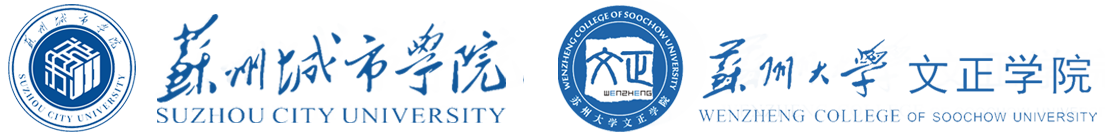 学生成绩核查表学号姓名联系方法（电话等）联系方法（电话等）所在班级所在班级所在学院所在学院该课程是哪个班开设的课程名称教师姓名上课时间上课地点【请详描述】对成绩有何疑问核查结果核查人签字　　　　　　　年　　月　　日核查人签字　　　　　　　年　　月　　日核查人签字　　　　　　　年　　月　　日核查人签字　　　　　　　年　　月　　日